проектР Е Ш Е Н И Еот                     2019г.                         рп Усть-Абакан                                 № Об отмене решения Совета депутатов Усть-Абаканского поссовета от 15.02.2019г. № 4 «Об утверждении «Правил содержания домашних и сельскохозяйственных животных на территории муниципального образования Усть-Абаканский поссовет»»Рассмотрев и обсудив заключение государственно-правового департамента Министерства по делам юстиции и региональной безопасности Республики Хакасия, в соответствии со ст. 29 Устава муниципального образования Усть-Абаканский поссовет,Совет депутатов Усть-Абаканского поссоветаР Е Ш И Л:1. Решение Совета депутатов Усть-Абаканского поссовета от 15.02.2019г. № 4 «Об утверждении «Правил содержания домашних и сельскохозяйственных животных на территории муниципального образования Усть-Абаканский поссовет»» - отменить.2. Настоящее Решение вступает в силу со дня его официального опубликования.3. Направить настоящее Решение для подписания и опубликования в газете «Усть-Абаканские известия» Главе Усть-Абаканского поссовета Н.В. Леонченко.ГлаваУсть-Абаканского поссовета                                                                  Н.В. ЛеонченкоПредседатель Совета депутатов                                                             Усть-Абаканского поссовета                                                                  М.А. Губина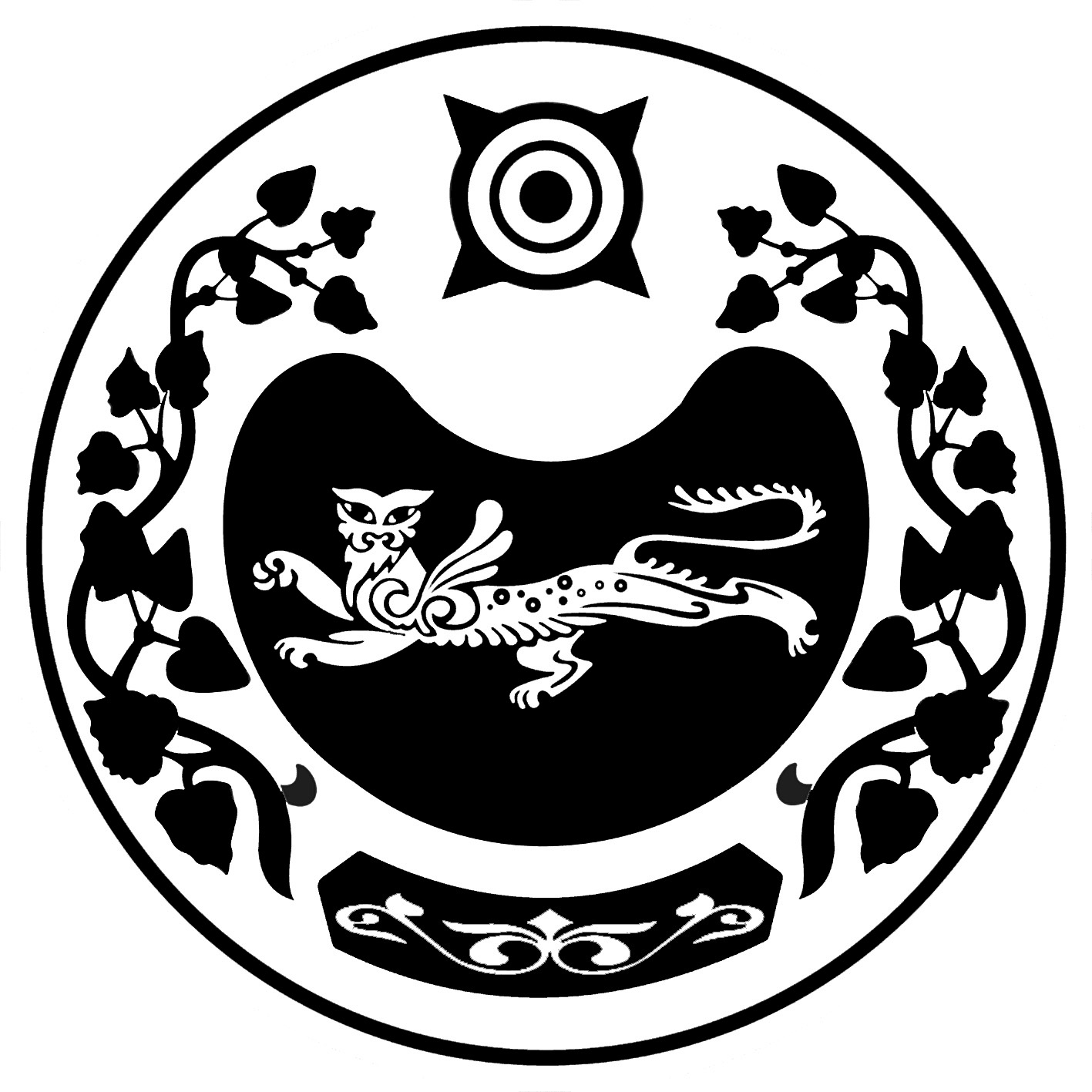 СОВЕТ ДЕПУТАТОВУСТЬ-АБАКАНСКОГО ПОССОВЕТА